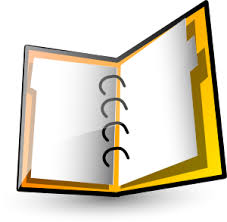 Purpose: The Screening and Enrollment Log documents and tracks the status of each potential/or enrolled participant in a study. Useful to: Principal Investigators, Study Coordinators, Co-Investigators, and other study team members  Instructions:  This log includes all the information that the research staff agrees will be useful during the screening and enrollment process.   A sample template is provided below; customize the template below based on your study specific requirements for screening and enrollment.Create the log prior to study start and update when each potential participant is screened and/or enrolled into the study.  Participant initials in this log are for participant identification purpose – they do not indicate that the participant is initialing the form.Best Practice Recommendation:  Sponsors may require investigators to maintain a Screening and Enrollment Log, in which case the sponsor should specify what information to capture or provide the log prior to the start of the study.The log is recommended for all studies including investigator-initiated studies that are non-FDA regulated, studies with large Participant enrollment goals, and/or studies that will be long in duration.  The study staff should consider whether a Screening and Enrollment Log will help conduct the study in a more efficient and organized manner.The Screening and Enrollment log can be adapted to an Excel spreadsheet. If the Participant Screening and Enrollment Log contains HIPAA protected health information, it is necessary to follow the secure data storage practices that were approved by the IRB. Make sure not to exceed the number of participants listed in the approved IRB application. A study amendment should be made if your study wants to enroll more than what is approvedTemplate History:Last updated: 6/07/2022Version: 2.3IRB approved number of subjects to be enrolled:  		PI Signature: _______________________________________________________Study Stage: Start-up, ConductStudy Name: IRB HUM #:Principal Investigator: Screening NumberInformed Consent Signed: (Date or N/A)(Copy to Subject Y/N)MRN (if applicable)Assigned Participant ID # (if enrolled) Date Screened(MM/DD/YY)ParticipantInitialsEligibility Criteria Met(Yes/No) Reason for Exclusion(Screen Fail, Refused to Participate, etc.)Randomization ID Assigned Additional Comments 